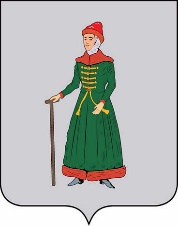 АДМИНИСТРАЦИЯСТАРИЦКОГО МУНИЦИПАЛЬНОГО ОКРУГАТВЕРСКОЙ  ОБЛАСТИПОСТАНОВЛЕНИЕ25.04.2024                                 г. Старица                                           № 230Об окончании отопительного сезона2023-2024 г.г.В соответствии с Федеральным законом от 06.10.2003 № 131-ФЗ «Об общих принципах организации местного самоуправления в Российской Федерации», постановлением Правительства Российской Федерации от 06.05.2011 № 354                                «О предоставлении коммунальных услуг собственникам и пользователям помещений                   в многоквартирных домах и жилых домов», а также в связи с прогнозируемыми благоприятными погодными условиями и повышением уровня среднесуточной температуры наружного воздуха,                                       Администрация Старицкого муниципального округа Тверской области ПОСТАНОВЛЯЕТ:Рекомендовать руководителям учреждений образования, культуры, здравоохранения и социальной защиты Старицкого муниципального округа Тверской области, имеющим собственные котельные,  завершить отопительный сезон 2023-2024 гг. в подведомственных учреждениях  30 апреля 2024 года.Рекомендовать руководителям  ООО «КомТЭК» (Смирнов П.М.), ООО «Тепловые сети» (Константинов А.А.), ООО «Теплоснабжение» (Константинов Г.А.)  прекратить подачу тепла в учреждения образования, здравоохранения, культуры, а также в жилищный фонд Старицкого муниципального округа Тверской области  30 апреля 2024 года.  Контроль за исполнением настоящего постановления возложить на заместителя Главы Администрации Старицкого муниципального округа Тверской области Капитонова А.Ю.Настоящее постановление вступает в силу со дня его подписания, подлежит официальному опубликованию в газете «Старицкий вестник» и размещению на официальном сайте Администрации Старицкого муниципального округа Тверской области в информационно-телекоммуникационной сети Интернет.Глава Старицкого муниципального округа 		                                              С.Ю. Журавлёв          